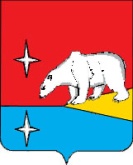 АДМИНИСТРАЦИЯГОРОДСКОГО ОКРУГА ЭГВЕКИНОТП О С Т А Н О В Л Е Н И Еот 19 апреля 2016г.                                    № 144 - па                                           п. ЭгвекинотОб отмене постановлений Администрации городского округа ЭгвекинотВ целях приведения административных регламентов осуществления муниципального контроля в соответствие с Порядком разработки и утверждения административных регламентов осуществления муниципального контроля органами местного самоуправления муниципальных образований Чукотского автономного округа, утвержденного постановлением Правительства Чукотского автономного округа от 24 марта 2016 года №134, руководствуясь Уставом городского округа Эгвекинот, Администрация городского округа ЭгвекинотП О С Т А Н О В Л Я Е Т:1. Отменить следующие постановления Администрации городского округа Эгвекинот:- от 10 февраля 2016 года №47-па «Об утверждении Административного регламента проведения проверок при осуществлении муниципального земельного контроля в границах городского округа Эгвекинот»;- от 29 февраля 2016 года №77-па «Об утверждении Административного регламента осуществления муниципального контроля в сфере торговли на территории городского округа Эгвекинот».2. Ответственным исполнителям, привести административные регламенты осуществления муниципального контроля, в соответствие с Порядком разработки и утверждения административных регламентов осуществления муниципального контроля органами местного самоуправления муниципальных образований Чукотского автономного округа, утвержденного постановлением Правительства Чукотского автономного округа от 24 марта 2016 года №134.3. Настоящее постановление обнародовать в местах, определенных Уставом городского округа Эгвекинот и разместить на официальном сайте Администрации городского округа Эгвекинот в информационно-телекоммуникационной сети «Интернет».4. Настоящее постановление вступает в силу со дня его подписания.5. Контроль исполнения настоящего постановления возложить на заместителя Главы Администрации по организационным, административно-правовым вопросам, руководителя Аппарата Администрации (Коркишко Р.В.).Глава Администрации						А. Г. Максимов